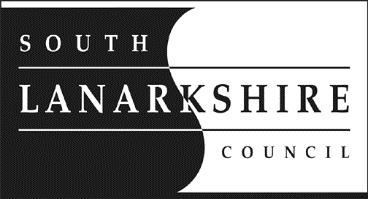 Key worker enrolment form for emergency child-care in School7th January – 15th January 2021Please complete if there is a second parent/ carer:This information will only be used for the purpose set out in the form and not for any other purpose.  The information you provide will be carefully stored and protected and not released to any other organsiation.Name of pupil/ pupils requiring emergency child-care:Stage:Check the box for the days you require emergency child-care.Check the box for the days you require emergency child-care.Check the box for the days you require emergency child-care.Check the box for the days you require emergency child-care.Check the box for the days you require emergency child-care.MonTuesWedThursFri457 	☐8 	☐11 	☐12 	☐13 	☐14 	☐15 	☐Name of first parent/ carer:Job title:Name of employer:Please describe, briefly, your role in relation to Covid-19:Please describe, briefly, your role in relation to Covid-19:Name of second parent/ carer:Job title:Name of employer:Please describe, briefly, their role in relation to Covid-19:Please describe, briefly, their role in relation to Covid-19: